DECLARAÇÃO DE INEXISTÊNCIA DE CONFLITO DE INTERESSES            Os autores abaixo assinados do manuscrito intitulado “Relação entre força de preensão e força de membro inferior em mulheres de meia idade: um estudo transversal” declaram a Revista Brasileira de Atividade Física e Saúde a inexistência de conflito de interesses em relação ao presente artigo.Natal, RN, 14 de Julho de 2015.Mariana Carmem Apolinário Vieira   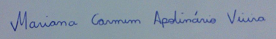 Carine Fernandes de Souza               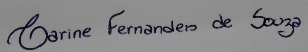 Saionara Maria Aires da Câmara       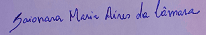 Gabrielle Silveira Rocha Matos          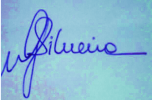 Mayle Andrade Moreira                  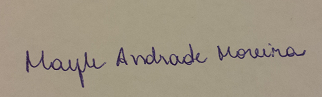 Álvaro Campos Cavalcanti Maciel  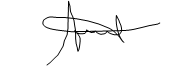 